Publicado en  el 05/10/2016 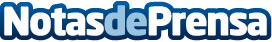 Educación concede más de 350 ayudas para el aprendizaje de personas adultasEl Diario Oficial de Extremadura ha publicado la resolución de la Consejería de Educación y Empleo de las ayudas para el aprendizaje de personas adultas que tienen como finalidad la colaboración con las corporaciones locales, mancomunidades de municipios y entidades privadas sin ánimo de lucroDatos de contacto:Nota de prensa publicada en: https://www.notasdeprensa.es/educacion-concede-mas-de-350-ayudas-para-el Categorias: Educación Extremadura http://www.notasdeprensa.es